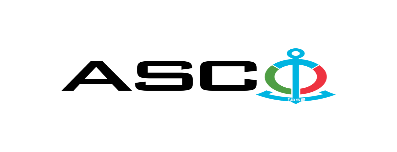 “AZƏRBAYCAN XƏZƏR DƏNİZ GƏMİÇİLİYİ” QAPALI SƏHMDAR CƏMİYYƏTİNİN№ AM032/2021 NÖMRƏLİ 17.06.2021-Cİ il TARİXİNDƏ YENİ TİKİLƏN GƏMİLƏR ÜÇÜN HVAC (İSTİLİK, HAVALANDIRMA VƏ KONDİSİONER) SİSTEMİNİN LAYİHƏ, AVADANLIQ VƏ QURAŞDIRILMASI İŞLƏRİNİN  SATINALINMASI MƏQSƏDİLƏ KEÇİRDİYİAÇIQ MÜSABİQƏNİN QALİBİ HAQQINDA BİLDİRİŞ                                                              “AXDG” QSC-nin Satınalmalar KomitəsiSatınalma müqaviləsinin predmetiYENİ TİKİLƏN GƏMİLƏR ÜÇÜN HVAC (İSTİLİK, HAVALANDIRMA VƏ KONDİSİONER) SİSTEMİNİN LAYİHƏ, AVADANLIQ VƏ QURAŞDIRILMASI İŞLƏRİNİN  SATINALINMASIQalib gəlmiş şirkətin (və ya fiziki şəxsin) adı“VK GROUP CONSTRUCTION” MMCMüqavilənin qiyməti (ƏDV-siz)357661,20 AZNMalların tədarük şərtləri (İncotresm-2010) və müddətiDDP, 4 ayİş və ya xidmətlərin yerinə yetirilməsi müddəti2 ay